Kniha apokryfůKarel Čapek psal také krátké filozoficky laděné povídky, ve kterých zpracovával různé historické, biblické nebo mytologické příběhy jinak, s nadhledem, humorem, ironií jakoby z pohledu Čapkových současníků, z hlediska morálních a mravních otázek první poloviny 20. století… Pracovní list pro žáky středních škol je součástí kolekce Karel Čapek, jejímž záměrem je připomenout tuto výraznou osobnost českého literárního, novinářského i kulturního života desátých až třicátých let minulého století. Úvodní video představuje spisovatele, novináře a překladatele Karla Čapka a zasazuje jeho život do dobových politických souvislostí.    Osudy a dílo Karla Čapka_________________________________________________Ukázka z knihy„Válka,“ děl Thersites. “Prosím tě, čemu říkáš válka? Tomu, že se tady pomalu desátý rok flákáme pro nic za nic? Já vám řeknu, mládenci, co to je: to není žádná válka, to si jen ti páni vojevůdci a hodnostáři udělali na státní útraty výlet; a my, staří vojáci, my máme otvírat hubu na to, jak nějaký floutek, utřinos a mámin synáček běhá po táboře a naparuje se svým štítem. Tak je to, holenku.“

„To myslíš Achilla Péleovce,“ řekl mladý Laomedon. „Toho nebo jiného,“ prohlásil Thersites. „Kdo má oči v hlavě, ví, na koho to padá. Páni, to nám přece nikdo nenamluví: kdyby šlo opravdu o to, dobýt té pitomé Tróje, tak jsme ji už dávno měli. Jen pořádně kýchnout a byla by na hromadě. Pročpak se nepodnikne útok proti hlavní bráně? Víte, takový důkladný impozantní šturm s křikem, hrozbami a zpěvem válečných písní – a hned by byl konec vojny.“ „Hm,“ brumlal rozvážný Eupator, „křikem Trója nepadne.“ „A to se moc mejlíš,“ hlaholil Thersites. „To ví každé dítě, že Trojští jsou zbabělci, skety, svrabaři a chamraď. Jen jim jednou pěkně od plic ukázat, kdo jsme my, Řekové! To byste koukali, jak by zalezli a škemrali o milost! Stačilo by sem tam přepadnout trojské ženské, když jdou večer pro vodu –“ „Přepadat ženské,“ krčil rameny megarský Hippodamos, „to se, Thersite, nedělá.“ „Válka je válka,” zvolal Thersites udatně. „Ty jsi mi, Hippodame, pěkný vlastenec! Myslíš, že vyhrajeme válku tím, že milostpán Achilles jednou za čtvrt roku uspořádá veřejné potýkání s tím vozembouchem Hektorem? Člověče, ti dva to mají smluvené a sehrané jedna radost; jejich souboje, to je sólo numero, aby si jelimánci mysleli, že ti dva za ně bojují! Hej, Trójo, hej, Helado, pojďte čumět na pány hrdiny! A my ostatní, my nejsme nic, naše utrpení je pro kočku, o nás ani pes neštěkne…“ (K. Čapek: Kniha apokryfů. In Menší prózy. Praha, Československý spisovatel 1992, s. 13–14; dostupné z: https://web2.mlp.cz/koweb/00/03/34/76/35/kniha_apokryfu.pdf)  Napište, ke které historické události text odkazuje: ……………………………………………………………………………………………………………………………………………………………………………………………………………………………………………………………………………………………………………………………………………………………………………………………………………………………………………………………………………………Vypište z textu jednoslovná pojmenování, která Thersites používá k vyjádření pohrdání člověkem/lidmi: ………………………………………………………………………………………………………………………………………………………………………………………………………………………………………………………………………………………………………………………………………………………………………………………………………………………………………………………………………………………………………………………………………………………………………………………………………………………………………………………………………………………………………………………………Vysvětlete zdánlivý kontrast mládenců a starých vojáků v úvodním odstavci textu:………………………………………………………………………………………………………………………………………………………………………………………………………………………………………………………………………………………………………………………………………………………………………………………………………………………………………………………………………………………………………………………………………………………………………………………………………………………………………………………………………………………………………………………………Nalezeněte v textu pasáž, která vyjadřuje jednu z antických řeckých vojenských ctností, resp. zásad:………………………………………………………………………………………………………………………………………………………………………………………………………………………………………………………………………………………………………………………………………………………………Vysvětlete Thersitův výrok Kdo má oči v hlavě, ví, na koho to padá:………………………………………………………………………………………………………………………………………………………………………………………………………………………………………………………………………………………………………………………………………………………………………………………………………………………………………………………………………………………………………………………………………………………………………………………………………………………………………………………………………………………………………………Odhadněte význam následujících slov v textu: šturm…………………………………………………………………………………………………………………………………………………………………………………………………………………………………………………………………………………………………………………………………………………Helada………………………………………………………………………………………………………………………………………………………………………………………………………………………………………………………………………………………………………………………………………………naparuje……………………………………………………………………………………………………………………………………………………………………………………………………………………………………………………………………………………………………………………………………………megarský……………………………………………………………………………………………………………………………………………………………………………………………………………………………………………………………………………………………………………………………………………Co jsem se touto aktivitou naučil(a):………………………………………………………………………………………………………………………………………………………………………………………………………………………………………………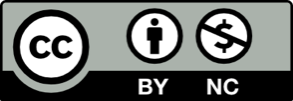 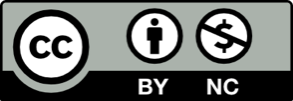 